Publicado en Madrid el 21/06/2024 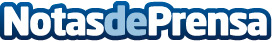 Abre las puertas el segundo centro Tech Hub FP Euroformac en MadridCon motivo de la inauguración se ha celebrado el FP DevCode Fest, un evento tech en el que se ha debatido sobre desarrollo de software, ciberseguridad e inteligencia artificialDatos de contacto:FP EuroformacGrupo Euroformac911177080Nota de prensa publicada en: https://www.notasdeprensa.es/abre-las-puertas-el-segundo-centro-tech-hub-fp Categorias: Madrid Software Ciberseguridad Recursos humanos Formación profesional http://www.notasdeprensa.es